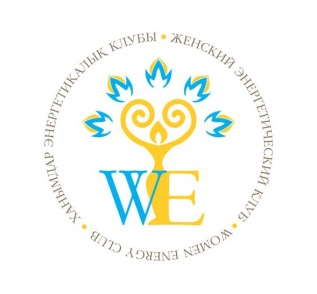 Протокол рабочего совещания Женского Энергетического Клуба (ЖЭК)Астана					 			17 апреля 2015 годаВремя: 15:00Место проведения:Ассоциация KAZENERGY, г. Астана, пр. Кабанбай батыра 17, Блок Б, 16 этаж, конференц-залПрисутствовали (по списку, прилагается)Повестка дня:Ознакомление участников и  утверждение нормативной базы ЖЭК (устав, структуры:  председательство, исполком, членский состав);Выработка предложений по проведению II-го Расширенного заседания ЖЭК;Планы работ ЖЭК на 2015 год;Общие вопросы.По первому вопросу: Об ознакомлении участников и  утверждение нормативной базы ЖЭК (устав, структуры:  председательство, исполком, членский состав), принятоРЕШЕНИЕ:Избрать Председателем (Төрайым) ЖЭК – Главного эксперта дирекции нефтегазовых и индустриальных активов АО «Самрук-Қазына» Аккайсиеву Айзаду Умбетовну.Голосовали: "за" - единогласно.Рекомендовать членам ЖЭК в срок до 22.04.2015 г. согласовать:- переименование названия ЖЭК (рабочий совет женщин, комитет по делам женщин, женский совет, женский энергетический комитет и т.д.);- представить предложения по названию рабочего органа ЖЭК;- формат членства в ЖЭК, вступительные взносы (за/против);- критерий отбора и регистрация членства в ЖЭК. По второму вопросу: О выработке предложений по проведению II-го Расширенного заседания ЖЭК, принятоРЕШЕНИЕ:2.1. Провести II-ое Расширенное заседание ЖЭК в рамках  X Евразийского Форума KAZENERGY на тему «Гендерная политика в компаниях Ассоциации KAZENERGY», 29 сентября 2015 года. 2.2. Рекомендовать членам ЖЭК в срок до 22.04.2015 г. согласовать:- формат проведения мероприятия;- количество и список спикеров (отечественные и зарубежные гости, главы компаний  (мужчины);- выработка предложений по проведению мастер-класса;- торжественное награждение женщин по номинациям.По третьему, четвертому вопросу: О планах работ ЖЭК в 2015 году и об общих вопросах, принятоРЕШЕНИЕ: 3.1. Принять основные направления деятельности и планы работ на 2015 год.  3.2. Рекомендовать членам ЖЭК: в срок до 22.04..2015 года согласовать план-график работы, в том числе, проведение семинара по вопросам трансформации в компаниях Ассоциации «KAZENERGY».Төрайым А.У.Аккайсиева           ______________________КоординаторД.Е. Жумадилова                   ___________________________Протокол с Приложением  на ____1___ лПриложение №1к протоколу № _____ от «17» апреля 2015 годарабочего совещания Женского Энергетического Клуба (ЖЭК)Участники рабочего совещания Женского Энергетического КлубаКожалиеваТогжан Бакытжанкызы-Исполнительный директор Ассоциации «KAZENERGY»Аккайсиева Айзада Умбетовна	-Главный эксперт дирекции нефтегазовых и индустриальных активов 	АО «Самрук-Қазына» АлтыбаеваШолпан Батырбековна-Генеральный менеджер управления людских ресурсов ТОО «Тенгизшевройл»БакеноваЗарина Абаевна-Вице-президент по корпоративной политике BG Kazakhstan Салюкова Асель Сериковна -Советник по коммуникациям и маркетингу BG KazakhstanГалиакпар Жулдыз Нуркенкызы-Советник по социальным инвестициям BG KazakhstanАшикова Алмагуль Зинуловна-Директор Филиала «ConocoPhillips North Caspian Ltd» в КазахстанеАхмурзина Ляззат ЖексенбаевнаДиректор Департамента по развитию человеческого капитала Ассоциации «KAZENERGY» Кульбатырова Ботагоз МендибаевнаДиректор Департамента Общественного фонда «KazEnergy»Аширбекова Ботагоз Серикбаевна-Управляющий директор по управлению и развитию персонала АО «РД Казмунайгаз»Сатубалдина Жаннат Сагандыковна-Заместитель председателя Правления АО «Народный Банк»Горбатенко Ольга Александровна-Главный менеджер АО «НАК «Казатомпром»ОмароваБахытжамал Жакеновна-Заместитель директора департамента бюджетного и налогового управления АО «НК «КазМунайГаз»Шаненова Айнур Келтировна-Директор департамента управления инвестициями АО «НК «КазМунайГаз»